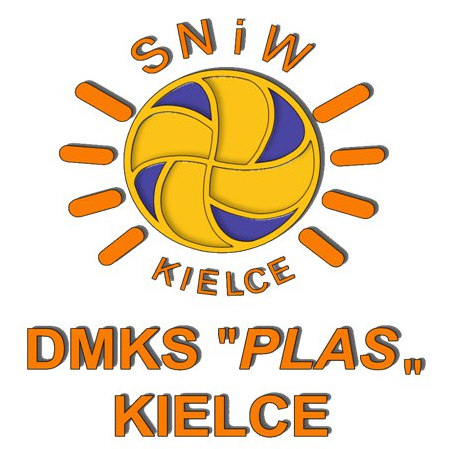 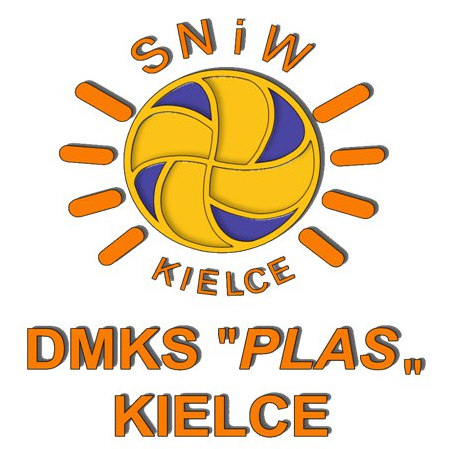                           Zgłoszenie zawodnika do DMKS „Plas” KielceNazwisko.................................................................... Imię ...............................................................................data urodzenia: ……………………………………………… roku   miejsce ur. : .............................................................miejsce zamieszkania :ulica:....................................................... miasto............................................................  kod pocztowy: …………………………………….telefon: ……………………………………………………..    e-mail ..........................................................@ ..............................................................pesel ………………………………………………………………………….szkoła …………………………………………………………………………………………………………………………………………..OŚWIADCZENIEMy, niżej podpisani .............................................................................................................................................................................                                                                                                                               nazwisko i imię rodzicówOświadczamy że :1. Jesteśmy prawnymi opiekunami dziecka .......................................................................................................................                                                                                                                                                                  nazwisko i imię dziecka2. Nasze dziecko jest zdrowe i wyrażamy zgodę na jego uczestnictwo w treningach siatkarskich.3. Wyrażamy zgodę na reprezentowane przez nasze dziecko barw klubu DMKS Plas Kielce              w rozgrywkach organizowanych przez Świętokrzyski Związek Piłki Siatkowej oraz Polski Związek Piłki Siatkowej .4. Zapoznaliśmy się z regulaminem DMKS Plas Kielce , który jest zamieszczony na stronieinternetowej klubu www.sniw-plas-kielce i go akceptujemy.5. Zobowiązujemy się przestrzegać przepisów i regulaminów ŚZPS i PZPS.6. Wyrażam zgodę na gromadzenie, przetwarzanie oraz zamieszczanie w materiałach informacyjnych i medialnych moich danych osobowych i wizerunku oraz danych osobowych  i wizerunku zgłaszanego przeze mnie dziecka (zgodnie z przepisami ustawy z dnia 29 sierpnia 1997 r. o ochronie danych osobowych –Dz. U. Nr 101 z 2002 r. poz. 926 z późniejszymi zmianami) w celach przewidzianych regulaminem Klubu . Wyrażam również zgodę na udostępnienie moich danych osobowych oraz danych osobowych zgłaszanego przeze mniedziecka innym podmiotom współpracującym ze Stowarzyszeniem Nauczycieli i Wychowawców w Kielcach i DMKS Plas Kielce działającym w jego ramach, przy realizacji wyżej wymienionych celów. Oświadczam również, iż mam świadomość o prawie dostępu do treści moich danych i danych osobowych zgłaszanego przeze dziecka. telefon: ojca/opiekuna prawnego kom. ............................................ e-mail ………………………………………………………………telefon matki/opiekuna prawnego kom. ………………………………………  e-mail ………………………………………………………………..………………………………………………………………… …………………………                   ……………………………………………………………………………………………………… podpis ojca ( opiekuna prawnego )                                                              podpis matki ( opiekunki prawnej)